QUAD CITIES DOG OBEDIENCE CLUB, INC.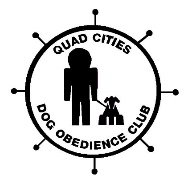 MEMBERSHIP APPLICATIONP.O. Box 594 Milan IL  61264Complete the Contract for Membership in the QCDOC and return it with your check for $35 to become a *member. The balance of your fee is due when you attend a meeting, your application is accepted, and the membership votes to accept you.  (The training fee for a year is $145, which could, depending on when you apply, be pro-rated for you.) PLEASE PRINT CLEARLYAll applications for membership in the QCDOC must be sponsored by a current, training member.Applicant name: ______________________________________________________________________________Address: ____________________________________________________________________________________City: ________________________________________ Home phone: ___________________________________Cellphone: ___________________________________ Email: _________________________________________Occupations: Applicant #1: ______________________________#2:_____________________________________Are you a past member?   Yes          No             Who was your last instructor? _____________________________(If you have not completed a class within the last 12 months, you must take and pass another class. Former members who have been inactive for 12 months or more must take and complete another 6 week class.)Number of dogs owned, or co-owned at the present by your household: ________Other dog club affiliations (include positions held): __________________________________________________Exhibiting activities you have participated in: ______________________________________________________Degrees or titles earned other than those listed in #8 (Include both Obedience and Breed Championship): __Membership is sponsored by: __________________________ Signature: ________________________________Agreement:I understand that I am responsible for my own actions and the actions of my dog or dogs. I understand that the QCDOC reserves the right to dismiss any human and / or canine for aggressive behaviors, and that the QCDOC is not responsible for any accidents. I agree to abide by the constitution and by-laws of the QCDOC, Inc.  Applicant’s signature: ____________________________________________  Date: ____________________________Co-applicant’s signature: __________________________________________ Date: ____________________________*Membership in the QCDOC is open to the public. To apply for membership, you must have completed one entire session of training offered by our club (Once a week for 6 weeks.).  Upon completion of the training class, you may submit your application, along with $35 non-refundable membership fee. We request that you attend the next club meeting after submitting your application to introduce yourself to the club membership. After your introduction, you will be excused from the meeting and your application will be voted on by the membership. The secretary will notify you of your membership status. At that time, your training fees (pro-rated for the year as applicable) will be payable and you will be able to attend any class appropriate for you and your dog, by signing up online. We understand that circumstances may prevent you from attending the club meeting immediately following your application, in that case, please notify a board member. In any case, membership applications will be dropped after 60 days if you have not attended a meeting.  Name of DogBreedAgeDegree/ Title